Абитуриентам 2023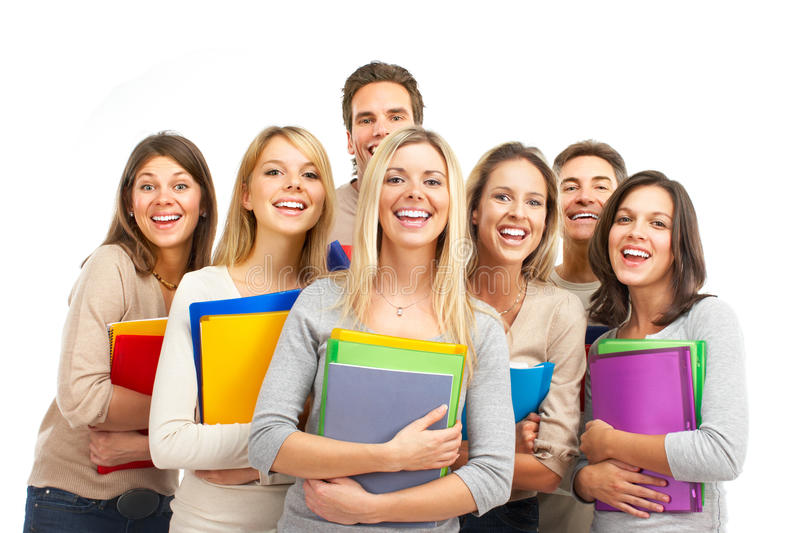       ГУ «Витебский областной центр гигиены, эпидемиологии и общественного здоровья» приглашает абитуриентов для заключения договоров на получение образования на условиях целевой подготовки в УО «Белорусский государственный медицинский университет» по специальности «медико-профилактическое дело» (далее – БГМУ). Подготовка специалистов проводится по направлениям гигиена, эпидемиология и профилактика, лабораторные исследования.Преимущества абитуриентов, участвующих в конкурсе на обучениена условиях целевой подготовки:проходной балл по целевому конкурсу, как правило, ниже такового по общему конкурсу;абитуриенты, не прошедшие на целевые места по целевому конкурсу, могут участвовать в общем конкурсе, что увеличивает шансы абитуриента на поступление;В конкурсе на целевое место могут участвовать выпусники учреждений 
общего среднего, среднего специального и профессионально-технического образования, проживающие в Республике Беларусь.Количество заявлений, подаваемых для участия в конкурсе на целевое место, не ограничивается!         Для получения целевого направления Вам необходимы следующие документы:          документ, удостоверяющий личность. Предъявляется абитуриентом лично;          оригиналы документов об образовании;          для граждан в возрасте до 18 лет необходимо обязательное присутствие одного из родителей (или его официального представителя) с документом, удостоверяющим личность.         Оформление договоров на условиях целевой подготовки будет проводиться с 18.04.2023 по 05.06.2023. В рабочие дни с 8.30 до 13.00 и с 14.00 до 17.00, в субботу – по предварительному согласованию по указанным ниже телефонам.         Консультацию о порядке заключения договоров на условиях целевой подготовки вы можете получить в ГУ «Витебский областной центр гигиены, эпидемиологии и общественного здоровья» по адресу:
г.Витебск, ул. Ленина, 20, телефоны для справок: 8-0212-61-79-60 и                8-0212-61-60-79.    В настоящее время имеется значительная востребованность  в специалистах медико-профилактического профиля. Деятельность данных специалистов направлена на сохранение и укрепление здоровья населения, формирование и поддержание у населения здоровьесберегающего поведения и др.          По окончании обучения в университете на условиях целевой подготовки распределение выпускников осуществляется в учреждения санитарно-эпидемиологической службы, расположенные в городах и районах Витебской области. Направление специалистов на первое рабочее место будет проводиться без учета численности населения административной территории. В центрах гигиены и эпидемиологии области имеются надлежащие условия труда, молодым специалистам, наряду с заработной платой, предусмотрены материальные выплаты в соответствии с законодательством Республики Беларусь, жилье (арендное или комната в общежитии), закрепляются опытные наставники для оказания организационно-методической помощи при становлении в профессии, имеется возможность участия в культурно-массовых мероприятиях, организации активного досуга и др. Молодые специалисты, проявившие деловые качества, включаются в кадровый резерв, в т.ч. на должности главных врачей центров гигиены и эпидемиологии.